Liebe Leser_innen der Arbeitswelt Tirol-news,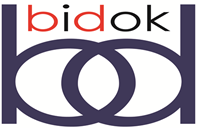 autArK hat eine österreichweite Initiative gestartet, um die derzeitig stagnierende berufliche Situation von Menschen mit hohem Unterstützungsbedarf am allgemeinen Arbeitsmarkt zu bewegen.Mehr Information und der Aufruf zur Unterstützung durch eine Unterschrift auf http://www.autark.co.at/grundsatzerklaerung/.Mit freundlichen GrüßenAnita Koblmüllerfür das bidok Team-------------------------------------------------------------------------Projekt bidok - http://bidok.uibk.ac.at  Inst. f. Erziehungswissenschaft der Universität InnsbruckLiebeneggstr. 8, A-6020 InnsbruckTel.: 0512/507 40 38--------------------------------------------------------------------------bidok auf Facebook: http://www.facebook.com/#!/pages/bidok-behinderung-inklusion-dokumentation/206857312685691 